Finalidad del informe:☐ Presentación del proyecto a convocatoria públicaOrganismo al que se presenta:Fecha límite para su presentación:Fecha estimada de inicio:Fecha estimada de finalización:☐ Proyecto ya concedidoOrganismo que financia:Referencia del proyecto:Fecha de inicio:Fecha de finalización:☐ Contrato directoNombre y datos del contratante:Fecha de inicio:Fecha de finalización:☐ Otro tipo de proyectoEspecificar naturaleza:Fecha estimada de inicio:Fecha estimada de finalización:Descripción de las actividades a realizar para las que se solicita el VB del CEPI:Imprescindible firma electrónica invisible del Investigador/a Principal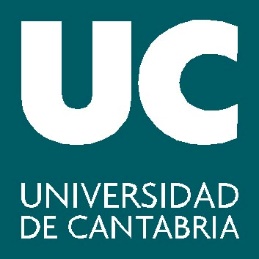 COMITÉ DE ÉTICA DE PROYECTOS DE INVESTIGACIÓNSolicitud de visto bueno para Proyecto de InvestigaciónInvestigador/a Principal UC:Facultad/Centro:Título del proyecto:Observaciones¿Ha solicitado un informe a otro Comité de Ética?¿Ha solicitado un informe a otro Comité de Ética?☐ Sí          ☐ NoEn caso afirmativo, especificar a qué comité y el estado de dicha solicitud, así como el motivo para realizar una nueva solicitud al CEPIEl trabajo planteado supone (marcar cuantas casillas proceda):Los firmantes se comprometen a: (obligatorio marcar todas las casillas de una fila si alguna de las casillas de la columna izquierda correspondiente está marcada)☐ Obtención de datos personales y/o de centros educativos o empresas (mediante observaciones, cuestionarios, entrevistas u otras técnicas e instrumentos de recogida de datos).☐ Intervenciones socio-educativas.☐ Nada de lo anterior, pero en la misma categoría en cuanto a requisitos de anonimato, confidencialidad y consentimiento (especificar):☐ Garantizar el anonimato de los participantes (nombres o información capaz de identificar directamente a las personas, centros educativos o empresas donde se recaben estos datos, salvo autorización expresa en el consentimiento informado).☐ Asegurar la confidencialidad de los datos (de forma que los únicos datos que se hagan públicos sean los que se especifican en el consentimiento informado que aceptarán los participantes o sus tutores).☐ Recabar el consentimiento informado (C.I.) de los participantes y la Hoja de información que les entregarán (en el caso de menores o personas sometidas a curatela, el C.I. debe de ser de sus familias o tutores; en el caso de centros educativos, se requiere autorización del director/a). En la página web del Comité encontrarán ejemplos para adaptarlos a su proyecto.Importante:  si son menores de 14 a 18 se requiere el visto bueno del adolescente y el de sus progenitores. En menores de 14 años el consentimiento de los progenitores.Es obligatorio presentar ambos documentos junto a la solicitud (Consentimiento-s e Hoja de información) para ser valorados por este Comité. Son documentos muy importantes.☐ Otros (especificar):☐ Cumplir los siguientes requisitos (especificar):Resumen del trabajo a realizar (entre 500 y 1000 palabras especificando objetivos y metodología del trabajo, con énfasis en los detalles relativos a aquellas actividades que hayan motivado el envío de esta solicitud al CEPI):Resumen del trabajo a realizar (entre 500 y 1000 palabras especificando objetivos y metodología del trabajo, con énfasis en los detalles relativos a aquellas actividades que hayan motivado el envío de esta solicitud al CEPI):